Показатели деятельность крестьянско-фермерских хозяйств (КФХ)в Тукаевском муниципальном районеПо состоянию на 1 июля 2018 года в Тукаевском муниципальном районе  зарегистрированы  1481   индивидуальных предпринимателей (на 1.07.2017 года  было зарегистрировано 1426) рост составил 103,9%,  из них по виду экономической деятельности  «Сельское хозяйство» зарегистрировано 149 индивидуальных предпринимателя и глав крестьянско-фермерских хозяйств, из них статистические отчеты предоставляют – 44 КФХ. Основная деятельность фермеров в районе традиционна - выращивание скота и птицы, производство молока, картофеля.  На их долю приходится 16,7 % всех посевных площадей в районе – это  12481,75га, из которых  зерновые и зернобобовые культуры - на площади 6579 га.  В структуре посевов преобладают ячмень 2970 га и яровая пшеница 2786 га. Картофель посеян на площади 93 га, кормовые – 5210,8 га.Рисунок 1По данным Всероссийской сельскохозяйственной переписи  ВСХП 2016 года по России увеличение посевных площадей произошло за счет расширения посевов в крестьянских (фермерских) хозяйствах и у индивидуальных предпринимателей на 70%. Остальные категории хозяйств посевы сократили, в том числе и сельскохозяйственные организации на 7%.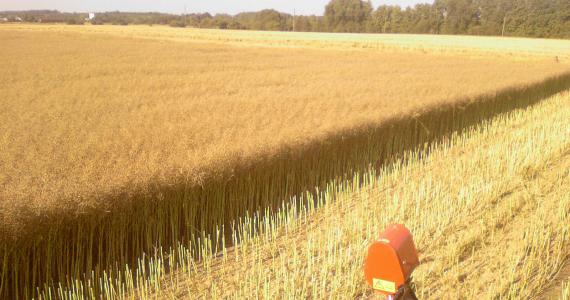 Аналогичная ситуация в Тукаевском районе -за период между двумя сельскохозяйственными переписями - сельскохозяйственные организации сократились с 33 до 23 единиц,  снижение площади посевов здесь составило 18 % (с 75,7 тыс.га до 62,1 тыс.га). - количество индивидуальных предпринимателей и Глав КФХ увеличилось на 97 единиц (рисунок 2), а площадь посевов расширилась в 3,4 раза:- площади посевов зерновых и зернобобовых увеличились в 3 раза, - площади кормовых культур увеличились в 4,7 раза,- фермеры стали подключаться к выращиванию маслиничных культур, но масштабы  посевов  незначительные -2,8 % от общей посевной площади этой категории хозяйств (это рапс и рыжик  на площади 322 га).Рисунок 2Таблица 1Динамикапосевных площадей по Тукаевскому муниципальному районув период между двумя сельскохозяйственными переписями 2006 и 2016 годовВ 2016 году фермеры сократили посевы картофеля с 92 га до 87,6 га, или на 4,8% (таблица 1). Но к 2018 году этот объем восстановлен (93 га).Спецификой района является животноводство, этому способствуют свиноводческий и птицеводческий комплексы, которые  производят 38%  всего объема скота и птицы в живом весе производимых в Республике Татарстан.На фермерские хозяйства приходится 19,5 % поголовья крупного рогатого скота, поголовье коров – 14,9 %  (в 2010 году эти показатели составляли 7,6 % КРС и 10,4% коров).Рисунок 3Как видно из диаграммы (рисунок 3) фермеры в муниципальном районе молочному направлению предпочитают мясное скотоводство. С мясным скотом у фермера хлопот меньше, чем с молочным - главное заготовить сбалансированные корма, обеспечить уход и подготовить помещения. Рисунок  4КФХ и ИП  занимаются разведением всех видов сельскохозяйственных животных.  В период с переписи 2006 года поголовье в КФХ и ИП выросло:- КРС  в 2,5 раза,- коров в 4,4 раза,- овцы и козы в 10,7 раз. Фермеры активно разводят птицу,  поголовье по данным ВСХП-2016 года составило 210,3 тысячи голов, или 6% от всего поголовья птицы в районе. На 1 августа 2018 года поголовье птиц в КФХ составило уже 243,5 тыс. гол – рост на 15,7 % к уровню 1 июля 2016 года. Но лидирующие позиции в птицеводстве занимает комплекс ООО «Челны Бройлер».Рисунок 5
Фермерами района производится  2,7% от всего объема произведенного скота и птицы в живом весе. Рисунок 6За 7 месяцев 2018 года  отгружено молока 19778,5 центнеров, это ниже показателя за 7 месяцев 2017 года на 6,8%. В общем объеме произведенного в районе молока доля фермерских хозяйств занимает 15,2 %. Рисунок 7Основным экономическим результатом деятельности производителей является выручка от реализации. За последний год прирост выручки от реализации животноводческой продукции в фермерских хозяйствах составил всего 5,6 %. На недополучении выручки сельхозпроизводителями отразилось  снижение закупочных цен на сырое молоко в конце 2017 и начале 2018 года.   Основными резервами увеличение выручки является постоянное повышение производства молока за счет повышения продуктивности и увеличения количества коров. В свою очередь, это – не только обеспечение качественным кормами, помещениями, оборудованием, совершенствование технологии содержания. Это активное участие в инвестировании отрасли за счет государственной поддержки, реализуемой правительством Республики Татарстан.Рисунок 8Министерством сельского хозяйства и продовольствия в сентябре 2018 года будет проведен конкурс грантовой поддержки программы «Начинающий фермер», развития семейных животноводческих ферм и сельскохозяйственных потребительских кооперативов. Условия конкурса для фермеров:- иметь в собственности землю или взять в долгосрочную аренду, иметь помещение для скота, - первичный капитал на расчетном счете крестьянско-фермерского хозяйства – 10 процентов,- фермер обязательно должен проживать в сельской местности и иметь навыки работы в сельском хозяйстве,- обязательство создать дополнительные рабочие места.С 2006 года численность занятых в КФХ выросла  в 3,2 раз, в том числе численность постоянных работников увеличилась в 4 раза, сезонных и временных работников привлекать стали реже на 25 %, в среднем  на 1 КФХ численность работников уменьшилось с 5 до 3 человек. Рисунок 9Проведенный анализ показал, что за период между двумя сельскохозяйственными переписями  КФХ заметно набирали свои объемы по всем показателям. Этому во многом способствовали реализуемые в Республике Татарстан программы по поддержке малого и среднего бизнеса. Посевная площадь, всегогав т.ч.в т.ч.в т.ч.в т.ч.Посевная площадь, всегогаЗерновые и зернобобовыетехнические культурыкартофелькормовые культурыВСХП -2006 года 3349,02473 092784ВСХП -2016 года11357,77253,232287,63694,4Темп роста, % 339,1293,395,2471,2